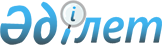 Об утверждении Правил проведения конкурса и выдачи свидетельств на авиамаршруты для оказания услуг по перевозке пассажиров, багажа, грузов и почты
					
			Утративший силу
			
			
		
					Постановление Правительства Республики Казахстан от 3 апреля 2002 года № 401. Утратило силу постановлением Правительства Республики Казахстан от 19 ноября 2010 года № 1221      Сноска. Утратило силу постановлением Правительства РК от 19.11.2010 № 1221 (вводится в действие по истечении двадцати одного календарного дня со дня первого официального опубликования).      В целях дальнейшего развития конкуренции на регулярных международных и внутренних авиамаршрутах для оказания услуг по перевозке пассажиров, багажа, грузов и почты Правительство Республики Казахстан постановляет: 

      1. Утвердить прилагаемые Правила проведения конкурса и выдачи свидетельств на авиамаршруты для оказания услуг по перевозке пассажиров, багажа, грузов и почты. 

      2. Признать утратившим силу постановление Правительства Республики Казахстан от 8 августа 1997 года N 1239 P971239_ "Об утверждении Временного положения о порядке проведения открытых тендеров на право выполнять регулярные авиарейсы для оказания услуг по перевозке пассажиров, багажа и грузов на внутренних и международных авиалиниях". 

      3. Настоящее постановление вступает в силу со дня подписания. 

     Премьер-Министр 

     Республики Казахстан 

                                               Утверждены 

                                        постановлением Правительства 

                                           Республики Казахстан 

                                         от 3 апреля 2002 года N 401  

Правила 

проведения конкурса и выдачи свидетельств на 

авиамаршруты для оказания услуг по перевозке пассажиров, 

багажа, грузов и почты  

1. Общие положения 

      1. Правила проведения конкурса и выдачи свидетельств на авиамаршруты для оказания услуг по перевозке пассажиров, багажа, грузов и почты (далее - Правила) определяют: 

      порядок организации, условия и сроки проведения конкурса для авиакомпаний на право выполнения регулярных авиарейсов по перевозке пассажиров, багажа, грузов и почты на определенном авиамаршруте; 

      порядок и условия выдачи и отзыва свидетельства на авиамаршруты. 



      2. Конкурс проводится с целью определения авиакомпании, которая предложит финансовое обоснование и сможет обеспечить выполнение необходимых требований по резервированию и техническому сопровождению воздушных судов безопасные условия перевозок, с соответствующим уровнем сервиса для пассажиров и выгодные для потребителей условия перевозок на определенном авиамаршруте. 

      Выигравшей конкурс признается авиакомпания, которая по заключению конкурсной комиссии на основе поданных документов о финансовых результатах деятельности, наличии парка воздушных судов и состоянии безопасности полетов, а также предоставленных ею конкурсных предложений сможет обеспечить выполнение регулярных рейсов на определенном маршруте на безопасных и выгодных для потребителей условиях. 



      3. Инициатором (организатором) проведения конкурса выступает Комитет гражданской авиации Министерства транспорта и коммуникаций Республики Казахстан (далее - уполномоченный орган). 



      4. В конкурсе может принять участие авиакомпания, соответствующая требованиям, установленным настоящими Правилами. 



      5. На конкурс могут выставляться как отдельные авиамаршруты, так и пакеты авиамаршрутов. 



      6. Победитель (победители) конкурса получает свидетельство на пользование авиамаршрутами.

      Сноска. Пункт 6 с изменениями, внесенными постановлением Правительства РК от 07.01.2004 N 12.

      6-1. Конкурс признается состоявшимся, если по одному выставляемому на конкурсе авиамаршруту (пакету авиамаршрутов) подали заявки не менее двух участников конкурса, отвечающих квалификационным требованиям, установленным настоящими Правилами, и представивших документы для участия в конкурсе, предусмотренные пунктом 13 настоящих Правил.

      Сноска. Правила дополнены пунктом 6-1 в соответствии с постановлением Правительства РК от 07.01.2004 N 12.

                   2. Формирование конкурсной комиссии, 

                        ее основные задачи и функции 

      7. Для обеспечения проведения конкурса и определения победителя (победителей) формируется конкурсная комиссия (далее - комиссия), состав которой утверждается приказом уполномоченного органа. 

      В состав комиссии могут входить представители иных заинтересованных государственных органов, а также эксперты в области организации обеспечения полетов воздушных судов и воздушных перевозок пассажиров, багажа, грузов и почты.

      Сноска. Пункт 7 с изменениями, внесенными постановлением Правительства РК от 07.01.2004 N 12.



      8. Количество членов конкурсной комиссии должно быть нечетным и составлять не менее пяти человек. 



      9. Комиссия принимает и рассматривает конкурсные предложения участников, проводит конкурс и определяет победителей. 

                   3. Требования к участникам конкурса 

       10. К участию в конкурсе допускаются авиакомпании, отвечающие квалификационным требованиям, своевременно подавшие заявку и другие необходимые документы в соответствии с настоящими Правилами. 



      11. Авиакомпании для участия в конкурсе должны отвечать следующим квалификационным требованиям: 

      1) являться авиакомпанией, зарегистрированной в Республике Казахстан и имеющей сертификат эксплуатанта и лицензию на осуществление регулярных международных и (или) внутренних воздушных перевозок; 

      2) располагать воздушным парком в количестве не менее двух воздушных судов одного класса, которые должны соответствовать условиям эксплуатации авиамаршрута, определенным уполномоченным органом; 

      3) располагать финансовыми средствами в национальной или иностранной валюте в размере, необходимом для обеспечения полетов, в соответствии с предлагаемым расписанием по авиамаршруту в течение месяца без учета предполагаемого к получению с момента эксплуатации дохода; 

      4) не иметь задолженности перед бюджетом по налогам и другим обязательным платежам, за исключением налоговых обязательств, срок исполнения которых изменен или приостановлен в соответствии с Налоговым кодексом Республики Казахстан; 

      5) иметь свидетельство о регистрации и присвоении кодов в международной организации гражданской авиации (ИКАО); 

      6) иметь соглашение на размещение и ведение ресурса мест в одной из автоматизированных систем бронирования и продажи авиаперевозок. 

      Сноска. Пункт 11 с изменениями, внесенными постановлениями Правительства РК от 25.09.2002 N 1052; от 07.01.2004 N 12.



      12. Для выполнения международных регулярных рейсов авиакомпания дополнительно к указанным в пункте 11 требованиям должна иметь код, присвоенный Международной ассоциацией воздушного транспорта (ИАТА).

      Сноска. Пункт 12 в редакции постановления Правительства РК от 07.01.2004 N 12.



      13. Для участия в конкурсе в адрес комиссии необходимо представить следующие документы: 

      1) заявление установленной формы на участие в конкурсе (приложение 1); 

      2) копия свидетельства о государственной регистрации юридического лица; 

      3) копия сертификата эксплуатанта гражданских воздушных судов; 

      4) копия лицензии на выполнение регулярных воздушных перевозок пассажиров, багажа, грузов и почты; 

      5) копия страховых полисов (договоров), подтверждающих наличие обязательных видов страхования; 

      6) сведения о парке воздушных судов (их типы, количество, регистрационные бортовые номера, данные по их техническому состоянию, проводимые мероприятия по поддержанию летной годности воздушных судов); 

      7) копия соглашения о размещении ресурсов в автоматизированной системе бронирования и продажи авиаперевозок; 

      8) копии свидетельств о регистрации авиакомпании в ИКАО и письменных подтверждений о получении кода, присвоенного в ИАТА для международных маршрутов; 

      9) образцы бланков строгой отчетности (образцы перевозочных документов); 

      10) справка банка об имеющихся финансовых средствах на счете в национальной или иностранной валюте в количестве, необходимом для обеспечения полетов, в соответствии с предлагаемым расписанием по авиамаршруту в течение месяца без учета предполагаемого к получению с момента эксплуатации дохода; 

      10-1) расчеты расходов на выполнение полетов с учетом планируемой загрузки, в соответствии с предлагаемым расписанием по авиамаршруту в течение месяца; 

      11) справка из налогового органа по месту регистрации юридического лица по отсутствии задолженности перед бюджетом; 

      12) (исключен - N 12 от 7.01.2004 г.) 

      13) копии последнего бухгалтерского баланса, принятого налоговым органом по месту регистрации юридического лица; 

      14) копия последнего зарегистрированного отчета о размещении акций акционерного общества. В случае объявления дополнительной эмиссии представляется копия свидетельства о регистрации проспекта эмиссии акций акционерного общества и копии платежных документов, подтверждающие увеличение уставного капитала, до момента регистрации отчета о размещении; 

      15) раздельные краткосрочный (на один год) и долгосрочный (на три года) бизнес-планы выполнения международных и внутренних регулярных полетов и развития выбранной сети авиамаршрутов, как отдельных, так и стыковочных по предполагаемому маршруту; 

      16) конкурсные предложения по обеспечению основных условий и требований к организации перевозок пассажиров, багажа, грузов и почты по выставленным на конкурс авиамаршрутам.

      Сноска. Пункт 13 с изменениями, внесенными постановлением Правительства РК от 07.01.2004 N 12.



      14. Требуемые для участия в конкурсе документы представляются на государственном или русском языках в одном экземпляре в прошитом виде, с пронумерованными страницами, и последняя страница заверяется печатью юридического лица.

      Сноска. Пункт 14 с изменениями, внесенными постановлением Правительства РК от 07.01.2004 N 12.



      15. Документы, указанные в подпунктах 10)-16) пункта 13, предоставляются в отдельном запечатанном пакете с пометкой "вскрывать только на конкурсе". 

               4. Организация проведения открытого конкурса 

      16. Конкурс проводится два раза в год, заблаговременно до наступления осенне-зимней навигации (последнее воскресенье октября) и весенне-летней навигации (последнее воскресенье марта), за исключением случаев, предусмотренных пунктом 25-1 настоящих Правил. После принятия уполномоченным органом решения о проведении конкурса комиссия путем письменного извещения потенциальных участников конкурса или через средства массовой информации объявляет основные условия конкурса и сроки его проведения не позднее, чем за 30 календарных дней до проведения конкурса (в случае повторного проведения конкурса - 15 календарных дней).

      Сноска. Пункт 16 в редакции постановления Правительства РК от 07.01.2004 N 12; с изменениями, внесенными постановлением Правительства РК от 02.02.2010 № 61.



      17. Комиссия подготавливает для потенциальных участников пакет конкурсных документов, включающий в себя основные условия и требования к организации перевозок пассажиров, багажа, грузов и почты по выставленным на конкурс авиамаршрутам, а также инструкцию о порядке проведения открытого конкурса, оценки финансовых результатов деятельности, состояния безопасности полетов и парка воздушных судов, представленных конкурсных предложений и определения победителя или нескольких победителей на одном авиамарщруте, утверждаемую приказом уполномоченного органа.

      Сноска. Пункт 17 с изменениями, внесенными постановлением Правительства РК от 07.01.2004 N 12.



      18. После объявления комиссией сроков и места проведения конкурса желающие принять участие в конкурсе должны представить заявку и конкурсные предложения в адрес уполномоченного органа с приложением необходимых документов. 



      19. Прием заявок на участие в конкурсе завершается за один рабочий день до даты проведения конкурса.

      Сноска. Пункт 19 с изменениями, внесенными постановлением Правительства РК от 07.01.2004 N 12.



       20. Заявки участников, не соответствующих квалификационным требованиям, и/или не представивших всех документов, предусмотренных пунктом 13 настоящих Правил, отклоняются, не оцениваются и не сопоставляются конкурсной комиссией.

      Сноска. Пункт 20 в редакции постановления Правительства РК от 07.01.2004 N 12.



      21. Заявители, чьи заявки отклонены, письменно уведомляются об этом комиссией в течении пяти рабочих дней с даты начала заседания конкурсной комиссии с указанием причин.

      Сноска. Пункт 21 с изменениями, внесенными постановлениями Правительства РК от 07.01.2004 N 12; от 02.02.2010 № 61. 

5. Порядок проведения открытого конкурса, оценки конкурсных

предложений и определения победителя (победителей)      Сноска. Заголовок с изменениями, внесенными постановлением Правительства РК от 07.01.2004 N 12.

      22. Конкурсная комиссия оценивает и сопоставляет конкурсные предложения, которые были приняты к рассмотрению для участия в конкурсе, и определяет победителя (победителей) конкурса с учетом следующих критериев: 

      качественные характеристики предлагаемых услуг; 

      квалификационные данные, репутация, надежность, профессиональная и управленческая компетентность персонала авиакомпании - участника конкурса, который, будет заниматься выполнением регулярных авиарейсов на авиамаршруте; 

      минимальный уровень тарифов на авиаперевозки по авиамаршрутам. 

      Решения конкурсной комиссии принимаются открытым голосованием и считается принятым, если за него подано большинство голосов от общего количества членов конкурсной комиссии. В случае равенства голосов принятым считается решение, за которое проголосовал председатель конкурсной комиссии. 

      Конкурсная комиссия подводит итоги конкурса в срок не более 10 рабочих дней со дня вскрытия конвертов с конкурсными предложениями. 

      Участник, документы которого представлены согласно перечню пункта 13 настоящих Правил, но без учета требований к их оформлению, не может быть признан победителем конкурса.

      Сноска. Пункт 22 с изменениями, внесенными постановлениями Правительства РК от 22.01.2003 N 80; от 07.01.2004 N 12.



      23. В последний день заседания комиссии председатель комиссии в присутствии членов комиссии и участников конкурса оглашает участника-победителя (победителей).

      Сноска. Пункт 23 с изменениями, внесенными постановлением Правительства РК от 07.01.2004 N 12.



      23-1. Конкурсная комиссия не позднее двух рабочих дней со дня определения победителя конкурса оформляет протокол об итогах конкурса, который подписывается председателем и всеми присутствовавшими на заседании членами конкурсной комиссии, а также секретарем конкурсной комиссии.

      Организатор конкурса не позднее двух рабочих дней со дня подписания протокола об итогах конкурса:

      1) размещает текст протокола на интернет-ресурсе уполномоченного органа в сфере гражданской авиации;

      2) не позднее одного рабочего дня со дня получения письменного запроса участника конкурса, сведения о котором внесены в журнал регистрации заявок на участие в конкурсе, представляет ему на безвозмездной основе копию протокола об итогах конкурса.

      Сведения, содержащиеся в протоколе об итогах конкурса и размещенные на интернет-ресурсе уполномоченного органа в сфере гражданской авиации, должны быть доступны для ознакомления всем заинтересованным лицам без взимания платы.

      Сноска. Правила дополнены пунктом 23-1 в соответствии с постановлением Правительства РК от 02.02.2010 № 61.



      24. Между победителем (победителями) конкурса и уполномоченным органом в десятидневный срок заключается соглашение, по которому победитель (победители) конкурса принимает на себя обязательства по исполнению представленных конкурсных предложений. При отказе победителя (победителей) конкурса от заключения соглашения с уполномоченным органом конкурсная комиссия начинает переговоры о заключении соглашения с участником, конкурсное предложение которого оценено наилучшим после победителя (победителей) конкурса. 

      В случае отказа участника конкурса, конкурсные предложения которого были признаны наилучшими после победителя конкурса, от заключения соглашения с уполномоченным органом конкурсная комиссия признает конкурс не состоявшимся.

      Сноска. Пункт 24 с изменениями, внесенными постановлением Правительства РК от 07.01.2004 N 12.



      25. В случае несогласия с итогами рассмотрения заявок в течение 14 рабочих дней с момента оглашения победителя (победителей) конкурса участники конкурса имеют право на подачу жалобы в соответствии с законодательством о порядке рассмотрения обращений граждан.

      Сноска. Пункт 25 с изменениями, внесенными постановлениями Правительства РК от 07.01.2004 N 12; от 02.02.2010 № 61.

       

25-1. В случае, если конкурс признается конкурсной комиссией не состоявшимся, конкурсная комиссия объявляет о повторном проведении конкурса на авиамаршруты, по которым при ранее проведенном конкурсе были представлены заявки менее двух участников конкурса, соответствующих квалификационным требованиям, или представивших документы, предусмотренные пунктом 13 настоящих Правил. При повторном конкурсе по решению конкурсной комиссии конкурс признается состоявшимся, если по одному авиамаршруту (пакету авиамаршрутов) подано менее двух заявок участников конкурса, соответствующих квалификационным требованиям и представивших документы, предусмотренные пунктом 13 настоящих Правил. При проведении повторного конкурса конкурсной комиссией может быть изменен пакет авиамаршрутов, но перечень авиамаршрутов, выставляемых на конкурс, не изменяется.

      Сноска. Правила дополнены пунктом 25-1 в соответствии с постановлением Правительства РК от 07.01.2004 N 12; с изменениями, внесенными постановлением Правительства РК от 02.02.2010 № 61. 

6. Порядок выдачи свидетельств на авиамаршруты

      26. Свидетельства на авиамаршруты выдаются победителю (победителям) конкурса в течение 5 календарных дней с даты оглашения победителя (победителей) конкурса.

      Сноска. Пункт 26 с изменениями, внесенными постановлением Правительства РК от 07.01.2004 N 12.



      27. Свидетельство на авиамаршрут выдается на срок от одного до трех лет с указанием вида перевозок, частоты полетов на авиамаршруте в неделю и срока действия указанного свидетельства, имеет учетные серии и номера и является документом строгой отчетности. Форма свидетельства на авиамаршрут устанавливается в соответствии с приложением 2 к настоящим Правилам. 

      Сноска. Пункт 27 с изменениями, внесенными постановлением Правительства РК от 02.02.2010 № 61. 

7. Отзыв свидетельств на авиамаршруты и приостановление их действия

      28. Свидетельства на авиамаршруты могут быть отозваны уполномоченным органом в случаях: 

      выявления условий несоответствия авиакомпании квалификационным требованиям, установленным пунктом 11 настоящих Правил для внутренних регулярных рейсов и пунктом 12 настоящих Правил для международных регулярных рейсов; 

      нарушением авиакомпанией соглашения о принятых по конкурсу обязательствах; 

      выявления недостоверной информации в представленной конкурсной документации. 



      29. При отзыве свидетельства на авиамаршруты уполномоченный орган направляет уведомление авиакомпании: 

      для международных авиационных маршрутов - за 45 календарных дней до планируемой даты; 

      для внутренних авиационных маршрутов - за 15 календарных дней до планируемой даты.

      Сноска. Пункт 29 с изменениями, внесенными постановлением Правительства РК от 07.01.2004 N 12.



      30. Исключен постановлением Правительства РК от 02.02.2010 № 61.



      31. Исключен постановлением Правительства РК от 02.02.2010 № 61.



      32. Авиакомпания вправе обжаловать в установленном законодательством порядке решения о приостановлении действия и отзыве свидетельства. 



      33. При перерегистрации юридического лица (при условии, что оно является правопреемником) свидетельства на авиамаршруты подлежат переоформлению уполномоченным органом в месячный срок при предоставлении заявления произвольной формы и документов, предусмотренных подпунктами 2)-6) и 8)-10) пункта 13 настоящих Правил, без проведения конкурса. 



      34. Для удовлетворения потребности населения в непрерывном авиационном сообщении уполномоченный орган вправе временно (на срок не более 6 месяцев) утвердить расписание регулярных полетов на авиамаршруте авиакомпаниям, соответствующим квалификационным требованиям настоящих Правил и представившим проект расписания регулярных полетов на данном авиамаршруте в следующих случаях: 

      в период подготовки и проведения конкурса на неосвидетельствованные авиамаршруты; 

      невозможности проведения конкурса в связи с отсутствием потенциальных участников.

      Сноска. Пункт 34 с изменениями, внесенными постановлением Правительства РК от 07.01.2004 N 12.

                                          Приложение 1 

                                  к Правилам проведения конкурса 

                              и выдачи свидетельств на авиамаршруты 

                                 для оказания услуг по перевозке 

                               пассажиров, багажа, грузов и почты, 

                                   утвержденным постановлением 

                                 Правительства Республики Кахстан  

                                   от 3 апреля 2002 года N 401 

                                                                                                                 Приложение 2 

                                  к Правилам проведения конкурса 

                              и выдачи свидетельств на авиамаршруты 

                                 для оказания услуг по перевозке 

                               пассажиров, багажа, грузов и почты, 

                                   утвержденным постановлением 

                                 Правительства Республики Кахстан  

                                   от 3 апреля 2002 года N 401 

                                Герб 

                         Республики Казахстан                     Свидетельство на авиамаршрут      Выдано ___________________________________________________________________                   (полное наименование юридического лица) __________________________________________________________________________ на право выполнения регулярных авиарейсов по авиамаршруту_________________                                                 (наименование авиамаршрута) __________________________________________________________________________             (количество разрешенных частот полетов в неделю) с целью перевозки ________________________________________________________                            (указываются объекты перевозок) Орган, выдавший свидетельство на авиамаршрут______________________________                      (полное наименование органа, выдавшего свидетельство) __________________________________________________________________________ Руководитель______________________________________________________________                (фамилия и инициалы руководителя органа, выдавшего __________________________________________________________________________ свидетельство) Дата выдачи свидетельства     "___" ________ 200__года Срок действия свидетельства с "___" _________ года                            по "___" _________ года Номер свидетельства ________ N _____________                              Город ____________ 
					© 2012. РГП на ПХВ «Институт законодательства и правовой информации Республики Казахстан» Министерства юстиции Республики Казахстан
				                             Заявление      Прошу допустить для участия в конкурсе на право выполнения регулярных 

авиарейсов по авиамаршруту _______________________________________________                                    (наименование авиамаршрута) на территории ____________________________________________________________                           (Республика Казахстан, страны СНГ, МВЛ) с целью перевозки_________________________________________________________                             (указываются объекты перевозок) __________________________________________________________________________                       Сведения об организации: 1. Форма собственности ___________________________________________________ 2. Год создания __________________________________________________________ 3. Свидетельство о государственной регистрации юридического лица __________________________________________________________________________                        (номер, кем и когда выдано) 4. Банковские реквизиты __________________________________________________             (N р/сч., корсчеты, МФО, наименование и местонахождение банка) 5. Юридический адрес и другие реквизиты __________________________________                                   (почтовый адрес, телефон, телефакс, __________________________________________________________________________ телекс, телетайп, телеграфные и телефонные условные позывные, коды ИКАО, ИАТА, СИТА, АФТН) 6. ______________________________________________________________________                (ФИО первого руководителя предприятия) 7. Прилагаемые документы__________________________________________________      Руководитель предприятия: ФИО, подпись, дата.      Заявление принято к рассмотрению ___ __________ 200__г. 